附件2招聘报名表附件2招聘报名表附件2招聘报名表附件2招聘报名表附件2招聘报名表附件2招聘报名表附件2招聘报名表应聘岗位：应聘岗位：应聘岗位：姓名性别出生年月    年  月近期正面
2寸彩照政治面貌身份证号码：身份证号码：身份证号码：身份证号码：近期正面
2寸彩照户籍xxx省xxx市xxx县（市、区）xxx省xxx市xxx县（市、区）xxx省xxx市xxx县（市、区）婚姻状况近期正面
2寸彩照通信地址                                                   邮政编码：                                                    邮政编码：                                                    邮政编码：                                                    邮政编码：                                                    邮政编码：                                                    邮政编码： 手机电子邮件学习经历（按学习时间由近及远，自高中起填写。含毕业学校、专业、学历学位等内容，并注明期间担任的主要职务）（按学习时间由近及远，自高中起填写。含毕业学校、专业、学历学位等内容，并注明期间担任的主要职务）（按学习时间由近及远，自高中起填写。含毕业学校、专业、学历学位等内容，并注明期间担任的主要职务）（按学习时间由近及远，自高中起填写。含毕业学校、专业、学历学位等内容，并注明期间担任的主要职务）（按学习时间由近及远，自高中起填写。含毕业学校、专业、学历学位等内容，并注明期间担任的主要职务）（按学习时间由近及远，自高中起填写。含毕业学校、专业、学历学位等内容，并注明期间担任的主要职务）工作经历（按工作时间由近及远填。含工作单位、岗位、担任职务）（按工作时间由近及远填。含工作单位、岗位、担任职务）（按工作时间由近及远填。含工作单位、岗位、担任职务）（按工作时间由近及远填。含工作单位、岗位、担任职务）（按工作时间由近及远填。含工作单位、岗位、担任职务）（按工作时间由近及远填。含工作单位、岗位、担任职务）职称或
职业资格（专业技术资格、职业能力资格和技术等级证书，以及发证单位和取得时间）（专业技术资格、职业能力资格和技术等级证书，以及发证单位和取得时间）（专业技术资格、职业能力资格和技术等级证书，以及发证单位和取得时间）（专业技术资格、职业能力资格和技术等级证书，以及发证单位和取得时间）（专业技术资格、职业能力资格和技术等级证书，以及发证单位和取得时间）（专业技术资格、职业能力资格和技术等级证书，以及发证单位和取得时间）相关工作经历（与招聘岗位相关的工作经历、情况）（与招聘岗位相关的工作经历、情况）（与招聘岗位相关的工作经历、情况）（与招聘岗位相关的工作经历、情况）（与招聘岗位相关的工作经历、情况）（与招聘岗位相关的工作经历、情况）奖励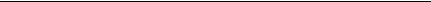 处分（近3年内受过的奖励或处分、处罚）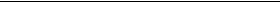 （近3年内受过的奖励或处分、处罚）（近3年内受过的奖励或处分、处罚）（近3年内受过的奖励或处分、处罚）（近3年内受过的奖励或处分、处罚）（近3年内受过的奖励或处分、处罚）与招聘单位关系（如与招聘单位或上级主管部门干部职工存在亲属关系，须如实声明）（如与招聘单位或上级主管部门干部职工存在亲属关系，须如实声明）（如与招聘单位或上级主管部门干部职工存在亲属关系，须如实声明）（如与招聘单位或上级主管部门干部职工存在亲属关系，须如实声明）（如与招聘单位或上级主管部门干部职工存在亲属关系，须如实声明）（如与招聘单位或上级主管部门干部职工存在亲属关系，须如实声明）填表说明1、请择要如实填写表格内容，也可另附表格或其他材料补充说明个人重要信息。提供虚假信息者，一经查实，自动丧失应聘资格；2、此表请在资格审查后由本人签名确认。1、请择要如实填写表格内容，也可另附表格或其他材料补充说明个人重要信息。提供虚假信息者，一经查实，自动丧失应聘资格；2、此表请在资格审查后由本人签名确认。1、请择要如实填写表格内容，也可另附表格或其他材料补充说明个人重要信息。提供虚假信息者，一经查实，自动丧失应聘资格；2、此表请在资格审查后由本人签名确认。1、请择要如实填写表格内容，也可另附表格或其他材料补充说明个人重要信息。提供虚假信息者，一经查实，自动丧失应聘资格；2、此表请在资格审查后由本人签名确认。1、请择要如实填写表格内容，也可另附表格或其他材料补充说明个人重要信息。提供虚假信息者，一经查实，自动丧失应聘资格；2、此表请在资格审查后由本人签名确认。1、请择要如实填写表格内容，也可另附表格或其他材料补充说明个人重要信息。提供虚假信息者，一经查实，自动丧失应聘资格；2、此表请在资格审查后由本人签名确认。